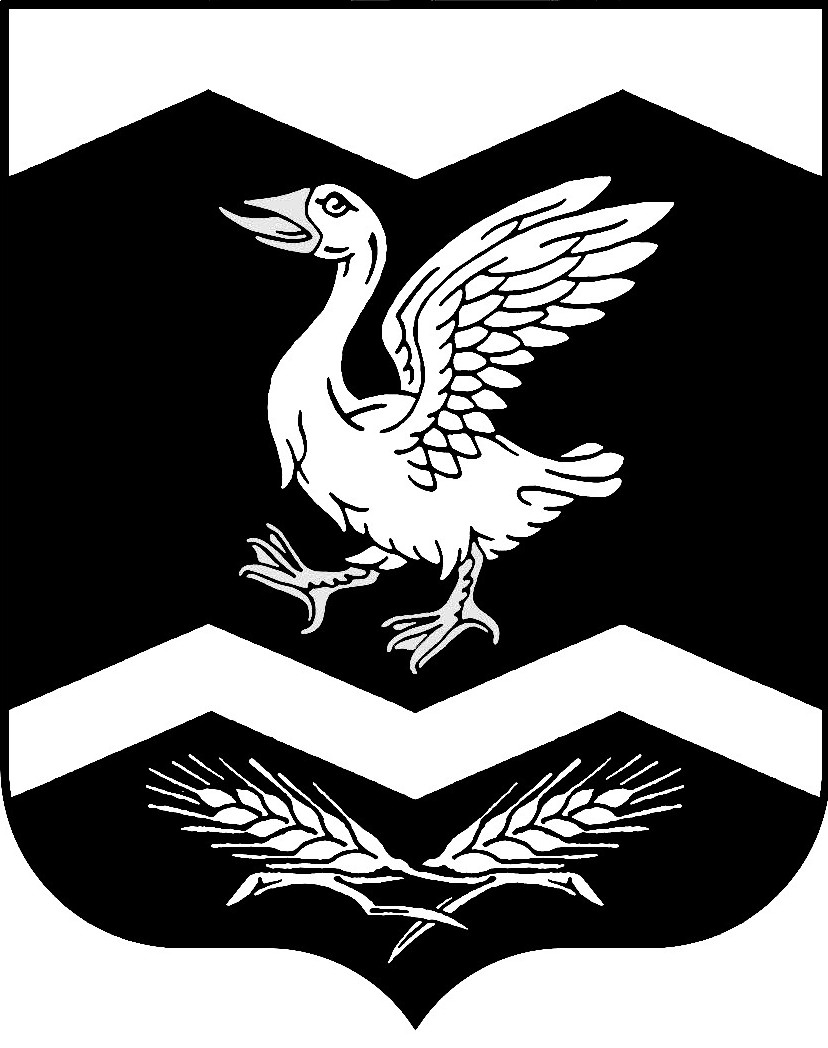 
КУРГАНСКАЯ ОБЛАСТЬШАДРИНСКИЙ РАЙОН
АДМИНИСТРАЦИЯ КРАСНОМЫЛЬСКОГО СЕЛЬСОВЕТА
ПОСТАНОВЛЕНИЕ
от 18. 01. 2021  г.  № 04
с. КрасномыльскоеОб утверждении муниципального задания муниципальному учреждению культуры «Красномыльское КДО» на 2021 год и плановый период 2022 и 2023 годовВ соответствии с постановлением администрации Красномыльского сельсовета от 1 июня 2018 года № 17 «Об утверждении Положения о формировании муниципального задания на оказание муниципальных услуг (выполнение работ) в отношении муниципальных учреждений и финансового обеспечения выполнения муниципального задания», руководствуясь статьей 36 Устава Красномыльского сельсоветаПОСТАНОВЛЯЮ:Утвердить муниципальное задание муниципальному учреждению культуры  «Красномыльское КДО» на 2021 год и плановый период 2022 и 2023 годов (прилагается).            2. Директору МУК «Красномыльское КДО» Алексеевой Е. А. обеспечить размещение настоящего постановления на официальном сайте органов местного самоуправления Красномыльского сельсовета в информационно-телекоммуникационной сети «Интернет».            3. Постановление Администрации Красномыльского сельсовета от 27. 03. 2019 г. № 17 «Об утверждении муниципального задания муниципальному учреждению культуры «Красномыльское КДО» на 2019 год и плановый период 2020 и 2021 годов»  признать утратившим силу.            3.   Настоящее постановление вступает в силу со дня его принятия и распространяется на правоотношения, возникшие с 1 января 2021 года.Контроль за исполнением настоящего постановления возложить на директора МУК «Красномыльское КДО» Алексееву Е.А.   Глава Красномыльского сельсовета                                     Г. А. СтародумоваЧасть 1. Сведения об оказываемых муниципальных услугахМуниципальных услуг - нетЧасть 2. Сведения о выполняемых работахРаздел 1.	допустимые (возможные) отклонения от установленных показателей качества работы, в пределах которых муниципальное задание считается выполненным (процентов): 10.4.      Порядок оказания работ:4.1. Нормативно правовой акт, регулирующий порядок работ: Основы законодательства Российской Федерации о культуре, принятые Верховным Советом Российской Федерации 9 октября 1992 года № 3612-1.  Порядок информирования потенциальных потребителей работ:Раздел 2.допустимые (возможные) отклонения от установленных показателей качества работы, в пределах которых муниципальное задание считается выполненным (процентов): 10.4. Порядок оказания работ:4.1. Нормативно правовой акт, регулирующий порядок работ: Основы законодательства Российской Федерации о культуре, принятые Верховным Советом Российской Федерации 9 октября 1992 года № 3612-1.4.2.Порядок информирования потенциальных потребителей работ:Раздел 3.	допустимые (возможные) отклонения от установленных показателей качества работы, в пределах которых муниципальное задание считается выполненным (процентов): 10.4.      Порядок оказания работ:4.1. Нормативно правовой акт, регулирующий порядок работ: Основы законодательства Российской Федерации о культуре, принятые Верховным Советом Российской Федерации 9 октября 1992 года № 3612-1.  Порядок информирования потенциальных потребителей работ:Часть 3. Прочие сведения о муниципальном заданииОснования для досрочного прекращения выполнения муниципального задания: нет.Иная информация, необходимая для выполнения (контроля за выполнением) муниципального задания: нет.Порядок контроля за выполнением муниципального задания:Требования к отчетности о выполнении муниципального задания: отчеты об исполнении муниципального задания предоставляются в установленной форме.Периодичность представления отчетов о выполнении муниципального задания: ежеквартально и по итогам финансового года.Сроки представления отчетов о выполнении муниципального задания: квартальные отчеты – до 10 числа следующего за отчетным месяца, годовой отчет об исполнении муниципального задания до 15 января очередного финансового года, следующего за отчетным.Иные требования к отчетности о выполнении муниципального задания: нет.Иные показатели, связанные с выполнением муниципального задания: нет.